Wygraj i zostań aktorem w spektaklu operowym Straszny Dwór. Sprawdź, co wiesz o życiu i twórczości Stanisława Moniuszki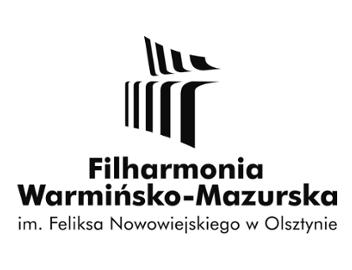 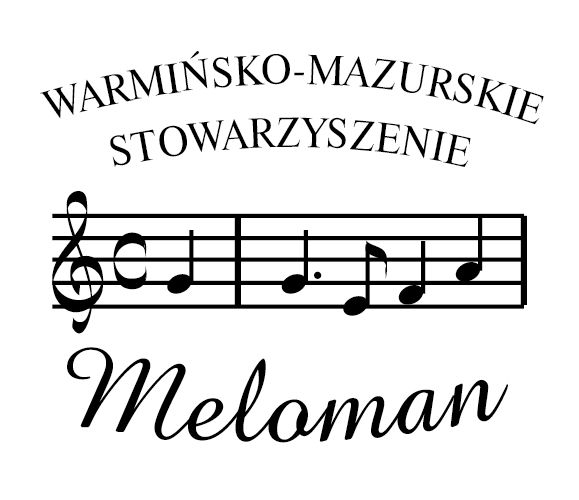 Filharmonia Warmińsko-Mazurska im. Feliksa Nowowiejskiego w Olsztynie i Warmińsko-Mazurskie Stowarzyszenie ,,Meloman” w Olsztynie poprzez formę turnieju zamierzają przybliżyć uczniom szkół podstawowych i średnich oraz dorosłym miłośnikom muzyki sylwetkę i twórczość polskiego kompozytora doby romantyzmu – Stanisława Moniuszki z okazji 200. rocznicy urodzin i obchodzonego Roku Moniuszkowskiego w 2019 roku.RegulaminORGANIZATORZY:
Filharmonia Warmińsko-Mazurska im. Feliksa Nowowiejskiego w OlsztynieWarmińsko-Mazurskie Stowarzyszenie ,,Meloman” w OlsztynieCEL TURNIEJU:- Przybliżenie dzieciom, młodzieży i dorosłym miłośnikom muzyki faktów z życia Stanisława Moniuszki- Zapoznanie z twórczością wybitnego polskiego kompozytora doby romantyzmu- Rozbudzanie zainteresowania polską muzyką klasyczną poprzez formę dwuetapowego turniejuUCZESTNICY TURNIEJU:1. Turniej adresowany jest do uczniów szkół podstawowych i średnich oraz osób dorosłych województwa warmińsko-mazurskiego. Realizowany będzie w szerokiej formule wspólnego uczestnictwa, łączącego umiłowanie twórczości i osoby genialnego kompozytora.2. W Turnieju mogą wziąć udział osoby indywidualne lub drużyny składające się maksymalnie
z 3 osób (np. rodzice z dziećmi, dziadkowie z wnukami, znajomi).3. Warunkiem uczestnictwa w Turnieju jest dokonanie zgłoszenia na jednym egzemplarzu formularza zgłoszeniowego i otrzymanie drogą e-mailową potwierdzenia o zakwalifikowaniu do Turnieju. Zgłoszenie należy wysłać do dnia 18 października 2019 r. na adres: moniuszko.turniej@gmail.comZAŁOŻENIA ORGANIZACYJNE:1. Turniej przebiegać będzie w dwóch etapach:– I etap: przygotowanie formy artystycznej lub literackiej związanej ze Stanisławem Moniuszką, np. gra towarzyska, planszowa, okolicznościowa gazetka, plakat, praca plastyczna, flashmobe, krótki filmik, wywiad ze S. Moniuszką, forma teatralna – nagranie, wystawa plastyczna, fotograficzna.– II etap: gala finałowa Turnieju w sali koncertowej Filharmonii Warmińsko-Mazurskiej
w Olsztynie dla uczestników zakwalifikowanych przez komisję konkursową.2. Finał Turnieju składać się będzie z części teoretycznej (znajomość życia i twórczości
S. Moniuszki) oraz słuchowej (znajomość utworów muzycznych, zawartych w kanonie konkursowym).3. Źródłami wymaganymi w przygotowaniu się do finału Turnieju są:- wystawa poświęcona S. Moniuszce, znajdująca się we foyer Filharmonii Warmińsko-Mazurskiej w Olsztynie, dostępna również na stronie internetowej: https://moniuszko200.pl/pl/wystawa-planszowa-o-zyciu-i-tworczosci-stanislawa-moniuszki;- strona internetowa: https://moniuszko200.pl/pl/;- konkursowy kanon utworów S. Moniuszki, który znajduje się na końcu regulaminu.TERMINARZ:1. Prace przygotowane w I etapie wraz z fotorelacją dokumentującą wykonywaną pracę (3 zdjęcia) należy przesłać drogą mailową (e-mail: moniuszko.turniej@gmail.com) bądź pocztą na adres zawarty w danych kontaktowych do 15 listopada 2019 r. – decyduje data stempla pocztowego.2. Ogłoszenie wyników I etapu Turnieju nastąpi 29 listopada 2019 r. na stronie internetowej Filharmonii Warmińsko-Mazurskiej w Olsztynie (https://filharmonia.olsztyn.pl/).3. II etap Turnieju – finał – odbędzie się 21 grudnia 2019 r. o godzinie 12.00 w sali koncertowej Filharmonii Warmińsko-Mazurskiej w Olsztynie.JURY:1. Jury dokonujące oceny uczestników konkursu finałowego składa się z 5 członków powoływanych i odwoływanych przez Dyrektora Filharmonii Warmińsko-Mazurskiej w Olsztynie.2. W skład jury wejdą m.in. członkowie Zarządu Fundacji im. Stanisława Moniuszki – potomkowie kompozytora.3. Decyzje jury zapadają zwykłą większością głosów przy obecności większości członków jury. Od decyzji jury nie przysługuje odwołanie.POSTANOWIENIA OGÓLNE:1. Udział w turnieju jest bezpłatny.2. Uczestnicy sami pokrywają koszty transportu i ubezpieczenia.3. Uczestnicy wyrażają zgodę na przetwarzanie przez organizatorów swojego wizerunku i danych osobowych. W przypadku osoby niepełnoletniej zgodę wyraża rodzic lub opiekun prawny. Dane przetwarzane będą przez Organizatora w celach związanych z przeprowadzeniem Turnieju.4. Uczestnicy wyrażają zgodę na bezpłatne rozpowszechnienie wizerunku, danych i wypowiedzi  osoby zgłaszającej się w związku z jej udziałem w Turnieju oraz ich rozpowszechniania
w zakresie promocji i reklamy Turnieju, a także udostępnianie informacji o Turnieju oraz relacjonowania jego przebiegu. 5. Wyniki Turnieju zostaną ogłoszone w dniu finału, tj. 21 grudnia. Wręczenie nagród nastąpi bezpośrednio po ogłoszeniu wyników. Laureaci miejsc I-III finału Turnieju otrzymają dyplomy
i nagrody rzeczowe, a wszyscy uczestnicy finału – pamiątkowe dyplomy. Główną nagrodą będzie możliwość wzięcia czynnego udziału w charakterze statysty w spektaklu operowym „Straszny Dwór”, który będzie miał miejsce w Filharmonii Warmińsko-Mazurskiej w Olsztynie 21 grudnia 2019 r. o godz. 18.00.6. Regulamin Turnieju oraz formularz zgłoszeniowy dostępne są na stronie internetowej www.filharmonia.olsztyn.pl.7. Wyniki Turnieju dostępne będą na stronie internetowej: www.filharmonia.olsztyn.pl.DANE KONTAKTOWE:Filharmonia Warmińsko-Mazurska im. Feliksa Nowowiejskiego, ul. Bartosza Głowackiego 1,
10-447 Olsztyn, z dopiskiem: „Turniej o Moniuszce”Dyrektor: dr hab. Piotr Sułkowski, tel. 89 527 51 75, www.filharmonia.olsztyn.plDodatkowych informacji udziela ks. dr Tomasz Garwoliński, zastępca przewodniczącego Zarządu Warmińsko-Mazurskiego Stowarzyszenia „Meloman” pod numerem telefonu 608 44 58 64.Kanon utworów Stanisława Moniuszki, których znajomość słuchowa jest wymagana
w turnieju „Wygraj i zostań aktorem w spektaklu operowym Straszny Dwór. Sprawdź, co wiesz o życiu i twórczości Stanisława Moniuszki”:Opera Halka: Mazur /akt I/, https://www.youtube.com/watch?v=1qPH5odQ_Ss&list=RD1qPH5odQ_Ss&start_radio=1&t=2Aria Halki Gdybym rannym słonkiem /akt II/, https://www.youtube.com/watch?v=t64O9PfhIlITańce góralskie /akt III/, https://www.youtube.com/watch?v=sxwYi9m7v1wAria Jontka Szumią jodły /akt IV/, https://www.youtube.com/watch?v=JhJp2AxR6Z8Opera Straszny dwór: Chór Spod igiełek /akt II/, https://www.youtube.com/watch?v=t64O9PfhIlIAria Miecznika Kto z mych dziewek akt/II/, https://www.youtube.com/watch?v=toscHVwNFqMAria Skołuby Ten zegar stary /akt III/, https://www.youtube.com/watch?v=ksHuyRBjpoAAria Stefana Cisza dokoła /akt III/, https://www.youtube.com/watch?v=-BEi1Q8QNbYMazur Hej zagrajcie siarczyście /akt IV/ https://www.youtube.com/watch?v=CflLmcyqtWYPieśni:Pieśń Kum i kuma, słowa: Jan Czeczot, https://www.youtube.com/watch?v=jyQ68fYSMmEPieśń Prząśniczka, słowa: Jan Czeczot, https://www.youtube.com/watch?v=2czc8wpBqagPieśń Kozak, słowa: Jan Czeczot, https://www.youtube.com/watch?v=7Lz7vLzZ-WYPieśń Słowiczek, słowa: Jan Czeczot, https://www.youtube.com/watch?v=01w1SONhkVAInne utwory:Uwertura orkiestrowa Bajka, https://www.youtube.com/watch?v=vt_7h-MCIewPolonez koncertowy A-dur na orkiestrę symfoniczną, https://www.youtube.com/watch?v=AWKhSUmGUD0III Litania ostrobramska e-moll, https://www.youtube.com/watch?v=9VrpKQyVIbMMsza łacińska Es-dur, https://www.youtube.com/watch?v=HU4RWZ8kDak